Лекция 3. Управление проектами. Определения и концепции.Управление разработкой программного обеспеченияМатериал из Википедии — свободной энциклопедииУправле́ние разрабо́ткой програ́ммного обеспе́чения (англ. Software project management) — особый вид управления проектами, в рамках которого происходит планирование, отслеживание и контроль за проектами по разработке программного обеспечения. Ключевым моментом в управлении проектом по разработке программного обеспечения является правильный выбор метода разработки. ИсторияПричины возникновенияОсновная статья: Кризис программного обеспеченияВ связи с быстрым увеличением мощностей компьютеров в 60-е и 70-е годы XX века проблемы, которые могли быть решены с их помощью, становились сложнее. Поэтому требовались более масштабные проекты, включавшие в себя координацию труда большего числа людей и написание гораздо большего объёма кода. Однако методы, применявшиеся к управлению такими проектами, были рассчитаны на решение задач в рамках намного меньших проектов. Отсутствие необходимой методологии привело к огромному числу провальных проектов. Попытки изменить положение к лучшему привели к созданию новой модели процесса разработки, концентрировавшей больше внимания на соответствие конечного программного продукта изначальным требованиям заказчика. Дальнейшее развитиеИсследования проектов, окончившихся неудачей, показали, что самыми распространёнными причинами провалов были:[1] Невыполнимые или неясно сформулированные цели проектаОшибочный подсчет необходимых ресурсовНекорректно определённые системные требованияНеосведомлённость управляющего проектом о точном состоянии проектаНеуправляемые рискиСлабое взаимодействие между заказчиком, разработчиком и пользователемИспользование слишком новых, нестабильных технологийНеспособность справиться со сложностями проектаСлабое управление проектомФинансовые ограниченияС тех пор было представлено несколько усовершенствований уже существующих (итеративный подход) и совершенно новых (разработка через тестирование) методов управления разработкой программного обеспечения. Тем не менее, сегодня проглядывается тенденция к переходу от каскадной модели к циклической, имитирующей стадии разработки программного обеспечения. Основные методы разработки программного обеспеченияГОСТыГОСТ 19 «Единая система программной документации»[2] и ГОСТ 34 «Стандарты на разработку автоматизированных систем»[3] ориентированы на последовательный подход в разработке программного обеспечения. Разработка в соответствии с этими стандартами проводится по этапам, каждый из которых предполагает выполнение строго определенных работ. Строгое следование этим ГОСТам приводит к каскадной модели. На основе этих стандартов разрабатываются программные системы по госзаказам в России. SW-CMMДанная модель была разработана в середине 80-х годов XX века Институтом программной инженерии, входящим в состав Университета Карнеги-Мелона с целью создать эталонную модель организации разработки программного обеспечения. Основана на проверке соответствия организации определённым требованиям и определении уровня зрелости процесса разработки программного обеспечения. RUPУнифицированный процесс был разработан компанией Rational Software в качестве дополнения к языку UML. Модель RUP описывает абстрактный общий процесс, на основе которого организация или проектная команда должна создать конкретный специализированный процесс, ориентированный на её потребности. MSFMicrosoft Solutions Framework построена на основе итеративной разработки. Особенностью MSF является большое внимание к созданию эффективной и небюрократизированной команды. PSP/TSPPersonal Software Process определяет требования к компетенциям разработчика для того, чтобы они смогли получить необходимые навыки для Team Software Process. Team Software Process в комбинации с Personal Software Process делает ставку на самоуправляемые команды численностью 3-20 человек. Команды должны: Установить собственные целиСоставить свой процесс и планыОтслеживать работуПоддерживать мотивацию и максимальную производительностьAgileОсновная идея всех гибких моделей заключается в том, что применяемый в разработке программного обеспечения процесс должен быть адаптивным. Они ставят своей целью ориентированность на людей и их взаимодействие, а не на процессы и средства. Все гибкие модели основываются на итеративности, инкрементальности, самоуправляемости команды и адаптивности процесса. Сопутствующие процессы при управлении проектомПроцесс управления проектом по разработке программного обеспечения включает в себя другие, более специфицированные процессы, направленные на принятие тех или иных бизнес-решений. Многие из них могут применяться к другим видам проектов. Например: Управление рисками начинается с составления технико-экономического обоснования, включающего в себя расчет возможных доходов и расходов проекта и список возможных неуправляемых рисков, а также план действий в случае их наступления. Важным моментом в управлении рисками проекта по разработке программного обеспечения является постоянный мониторинг текущих рисков на протяжении всего проекта.Управление требованиями, включающее в себя анализ требований, является важной частью процесса управлением разработкой программного обеспечения. Посредством анализа требований бизнес-аналитики и разработчики программного обеспечения выявляют потребности и требования заказчика, предъявляемые к конечному программному обеспечению.Конфигурационное управление в рамках управления программным проектом в общем заключается в управлении версиями, определении правил именования переменных, функций, классов и т. д. в исходном коде и документации, а также определении соглашений об архивировании программного обеспечения.Управление изменениями проекта по разработке программного обеспечения ориентировано на анализ влияния изменений свойств и функций конечного программного обеспечения в процессе реализации проекта. Управление изменениями тесно связано с управлением требованиями, так как бизнес-аналитики и разработчики программного обеспечения, выявив изменения в потребностях и требованиях заказчика, способны перестроить или улучшить дальнейшую реализацию проекта. Однако каждое изменение или нововведение способно так или иначе повлиять на сроки проекта или его бюджет, поэтому очень важно провести предварительную оценку рисков.Планирование, отслеживание и контроль за проектомЦелью составления плана проекта является определение объёма и содержания работ, необходимых для успешного осуществления проекта, оценка затрат и составление графика работ. Планирование прежде всего начинается с анализа требований, определяющих свойства и функции создаваемого программного обеспечения. Затем определяются задачи, выполнение которых приведет к успешному завершению проекта.Цель отслеживания и контроля за проектом заключается в поддержании соответствия действий команды текущему состоянию проекта. В случае отклонения проекта от плана управляющий проектом может оперативно исправлять выявленные ошибки. Отслеживание состояния проекта включает в себя регулярные встречи с командой для обсуждения текущего состояния проекта.ФилософияВ целом к управлению разработкой программного обеспечения, имеющим много заимствований из управления проектами, можно применять методики из традиционного управления. Однако в силу уникальности отрасли опыт профессионалов, накопленный в материальном производстве и изложенный например в стандарте PMI PMBOK, мало способствует успеху в управлении проектом по созданию программного обеспечения. По поводу того, какими знаниями и навыками должен обладать управляющий проектом по разработке программного обеспечения, существует много мнений. Например, известный американский ученый в области компьютерных наук Джон Рейнольдс писал: Некоторые утверждают, что можно управлять созданием программного обеспечения, не имея никаких навыков в программировании. Такая уверенность, кажется, возникает в результате ошибочного мнения о том, что создание программного обеспечения является одной из форм производства. Но производство является созданием повторяющихся идентичных объектов, в то время как производство программного обеспечения является созданием уникальных объектов, то есть, это одна из форм творчества. Таким образом, производство программного обеспечения сродни издательскому делу — управляющий разработкой программного обеспечения, не умеющий программировать, подобен редактору газеты, который не умеет писать.См. такжеИнженерия программного обеспеченияУправление проектамиРазработка программного обеспеченияРассмотрим понятие жизненного цикла программы, данное в [1].Согласно стандарту  жизненный цикл программы, программной системы,программного продукта включает в себя разработку, развертывание, поддержкуи сопровождение. Если программный продукт не коробочный, а достаточносложный, то его развертывание у клиентов, как правило, реализуетсяотдельными самостоятельными проектами внедрения. Сопровождениевключает в себя устранение критических неисправностей в системе иреализуется часто не как проект а, как процессная деятельность. Поддержказаключается в разработке новой функциональности, переработке ужесуществующей функциональности, в связи с изменением требований, иулучшением продукта, а также устранение некритических замечаний к ПО,выявленных при его эксплуатации (Рисунок 2.1). Жизненный цикл программногопродукта завершается выводом продукта из эксплуатации и снятием его споддержки и сопровождения.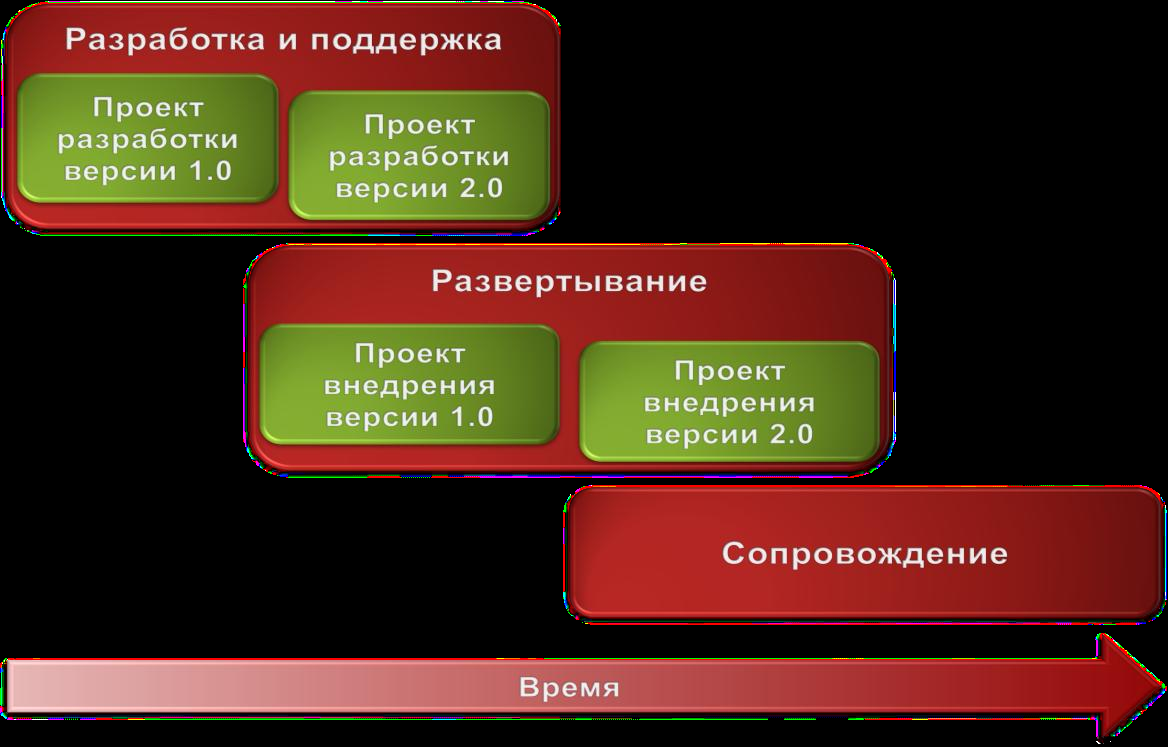 Рисунок  2.1 Жизненный цикл программного продуктаЧто надо делать для успеха программного проектаСтив Макконнелл в своей книге [17] приводит тест программного проекта навыживание. Этот чек-лист из 33-х пунктов, который я считаю необходимымпроцитировать с небольшими корректировками. Руководитель программногопроекта должен его периодически использовать для внутреннего аудита своихпроцессов.Чтобы программный проект стал успешным, необходимо:1. Четко ставить цели.2. Определять способ достижения целей.3. Контролировать и управлять реализацией.4. Анализировать угрозы и противодействовать им.5. Создавать команду.1. Ставим цели1.1. Концепция определяет ясные недвусмысленные цели.1.2. Все члены команды считают концепцию реалистичной.1.3. У проекта имеется обоснование экономической эффективности.1.4. Разработан прототип пользовательского интерфейса.1.5. Разработана спецификация целевых функций программного продукта.1.6. С конечными пользователями продукта налажена двухсторонняя связь2. Определяем способ достижения целей2.1. Имеется детальный письменный план разработки продукта.2.2. В список задач проекта включены «второстепенные» задачи(управление конфигурациями, конвертация данных, интеграция сдругими системами).2.3. После каждой фазы проекта обновляется расписание и бюджет.2.4. Архитектура и проектные решения документированы.2.5. Имеется план обеспечения качества, определяющий тестирование ирецензирование.2.6. Определен план многоэтапной поставки продукта.2.7. В плане учтены обучение, выходные, отпуска, больничные.2.8. План проекта и расписание одобрен всеми участниками команды.3. Контролируем и управляем реализацией3.1. У проекта есть куратор. Это такой топ-менеджер исполняющейкомпании, который лично заинтересован в успехе данного проекта.3.2. У проекта есть менеджер, причем только один!3.3. В плане проекта определены «бинарные» контрольные точки.3.4. Все заинтересованные стороны могут получить необходимуюинформацию о ходе проекта.3.5. Между руководством и разработчиками установлены доверительныеотношения.3.6. Установлена процедура управления изменениями в проекте.3.7. Определены лица, ответственные за решение о принятии изменений впроекте.3.8. План, расписание и статусная информация по проекту доступнакаждому участнику.3.9. Код системы проходит автоматическое рецензирование.3.10. Применяется система управления дефектами.4. Анализируем угрозы4.1. Имеется список рисков проекта. Осуществляется его регулярныйанализ и обновление.4.2. Руководитель проекта отслеживает возникновение новых рисков.4.3. Для каждого подрядчика определено лицо, ответственное за работу сним.5. Работаем над созданием команды5.1. Опыт команды достаточен для выполнения проекта.5.2. У команды достаточная компетенция в прикладной области.5.3. В проекте имеется технический лидер.5.4. Численность персонала достаточна.5.5. У команды имеется достаточная сплоченность.5.6. Все участники привержены проекту.Оценка и интерпретация тестаОценка: сумма баллов, каждый пункт оценивается от 0 до 3: 0 – даже не слышали об этом; 1 – слышали, но пока не применяем; 2 – применяется частично; 3 – применяется в полной мере.Поправочные коэффициенты: для малых проектов (до 5 человек) - 1.5; для средних (от 5 до 20 человек) – 1.25.Результат: <40 – завершение проекта сомнительно. 40-59 – средний результат. В ходе проекта следует ожидатьсерьезные проблемы. 60-79 – хороший результат. Проект, скорее всего, будет успешным. 80-89 – отличный результат. Вероятность успеха высока. >90 – великолепный результат. 100% шансов на успех.Этот чек-лист перечисляет, что надо делать для успеха программного проекта,но не дает ответ на вопрос как это следует делать. Именно об этом пойдет речьв остальных лекциях.ВыводыТо, что производят программисты нематериально – это коллективные мысли иидеи, выраженные на языке программирования. В силу уникальности отраслиопыт, накопленный в отраслях материального производства, мало способствуетуспеху в управлении программным проектом. Прямые аналогии с этимиотраслями не работают. Управлять разработкой ПО надо иначе.Не существует единственного правильного процесса разработки ПО.Эффективный производственный процесс должен основываться наитеративности, инкрементальности, самоуправляемости команды иадаптивности. Главный принцип: не люди должны строиться под выбраннуюмодель процесса, а модель процесса должна подстраиваться под конкретнуюкоманду, чтобы обеспечить ее наивысшую производительность.Чтобы программный проект стал успешным, необходимо:1. Четко ставить цели.2. Определять способ достижения целей.3. Контролировать и управлять реализацией.4. Анализировать угрозы и противодействовать им.5. Создавать команду.Задание:1. Продолжить анализ материалов Tadviser.ru по разработке программного обеспечения.2. Начать анализ лекции 2 [1] и подготовится к обсуждению.Литература:С.Архипенков. Лекции по управлению программными проектами. Москва, 2009, 127с.